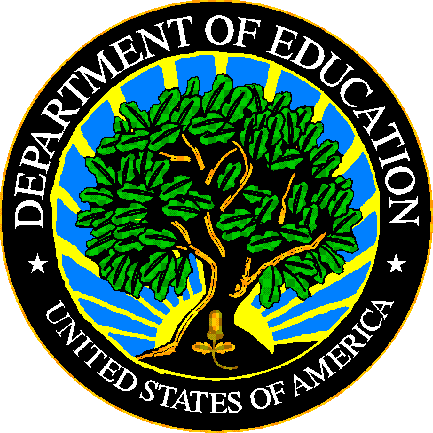 U.S. DEPARTMENT OF EDUCATIONEDFacts Submission SystemThis technical guide was produced under U.S. Department of Education Contract No.  91990019A0008 with Applied Engineering Management Corporation.  Brandon Scott served as the contracting officer’s representative.  No official endorsement by the U.S. Department of Education of any product, commodity, service or enterprise mentioned in this publication is intended or should be inferred.This technical guide is in the public domain.  Authorization to reproduce it in whole or in part is granted.  While permission to reprint this publication is not necessary, the citation should be:  FILE 000 – File Name File Specifications – VXX.X (SY XXXX-XX), U.S. Department of Education, Washington, DC: EDFacts.  Retrieved [date] from the EDFacts Initiative Home Page.On request, this publication is available in alternate formats, such as Braille, large print, or CD Rom.  For more information, please contact the Department’s  at (202) 260–0818.DOCUMENT CONTROLDOCUMENT INFORMATIONDOCUMENT HISTORYPREFACEThis document provides technical instructions for building files that are submitted through the EDFacts Submission System (ESS).  The ESS is an electronic system that facilitates the efficient and timely transmission of data from SEAs to the U.S. Department of Education. This document is to be used in coordination with other documentation posted on the EDFacts Initiative Home Page under EDFacts System Documentation, including:EDFacts Workbook – a reference guide to using the EDFactsSubmission System (ESS); particularly useful to new users; contains multiple appendices, including one that explains how to use the file specifications ESS User Guide – provides assistance to new users of the EDFacts Submission System (ESS); it addresses the basic mechanics of system access and data submission EDFacts Business Rules Single Inventory (BRSI) - a single inventory containing business rules applied to EDFacts data throughout the pre- and post-submission lifecycle of that data. The inventory describes each business rule, including the error number, type, message, definition, edit logic, and the file specifications where the business rules are appliedPlease contact the Partner Support Center (PSC) with questions about the documents.  You will find contact information for PSC and each State EDFacts Coordinator on the EDFacts Contact Page.Data submitted through the ESS are authorized by an Annual Mandatory Collection of Elementary and Secondary Education Data Through EDFacts (OMB 1850-0925, expires 8/31/2022).  EDFacts is a U.S. Department of Education (ED) initiative to govern, acquire, validate, and use high-quality, pre-kindergarten through grade 12 (pre-K–12) performance data for education planning, policymaking, and management and budget decision-making to improve outcomes for students. EDFacts centralizes data provided by SEAs, LEAs and schools, and provides users with the ability to easily analyze and report data. This initiative has significantly reduced the reporting burden for state and local data producers, and has streamlined data collection, analysis and reporting functions at the federal, state and local levels.ContentsDOCUMENT CONTROL	iiPREFACE	iv1.0	PURPOSE	12.0	GUIDANCE FOR SUBMITTING THIS FILE	12.1	Changes from the SY 2018-19 File Specifications	12.2	Core Requirements for Submitting this File	12.3	Required Categories and Totals	22.4	New! Categories and Permitted Values	22.5	Guidance	32.6	Definitions	53.0	FILE NAMING CONVENTION	64.0	FIXED OR DELIMITED FILES	74.1	Header Record Definition	74.2	Data Record Definition	8PURPOSEThis document contains instructions for building files to submit EDFacts data group 842: Comprehensive support and targeted support schools. The definition for this data group is:Revised! Designation by the state of a school for comprehensive support and improvement, targeted support and improvement, and additional targeted support and improvement.Revised! The data collected using this file specification are required by the Elementary and Secondary Education Act (ESEA), as amended. Each state is required to include all public schools in its statewide system of annual meaningful differentiation. These data will be used in the Consolidated State Performance Report.The ED data stewarding offices for this file: OESE/SSAGUIDANCE FOR SUBMITTING THIS FILEThis section contains changes from the previous school year, core requirements for submitting this file, required categories and totals, and general guidance.Changes from the SY 2018-19 File SpecificationsThere have been changes to this file specification that resulted in changes to the record layouts.  The changes are: DG842: Revised definition; revised category configuration to include new categories Comprehensive Support and Improvement (CSI), Targeted Support and Improvement (TSI) and Additional Targeted Support and Improvement (ATSI)Removed data groups 843 and 844Core Requirements for Submitting this FileThe following table contains the reporting period, the education units included or excluded, the type of count, and zero count reporting.Table 2.2-1: Core Reporting RequirementsRequired Categories and TotalsThis section is not used for this file specification.New! Categories and Permitted ValuesThis section contains the categories and permitted values used for submitting this file.DG842 - Comprehensive support and targeted support schools:Comprehensive Support and ImprovementDesignation by the state for Comprehensive Support and ImprovementTargeted Support and ImprovementDesignation by the state for Targeted Support and ImprovementAdditional Targeted Support and ImprovementDesignation by the state for additional Targeted Support and ImprovementGuidanceThis section contains guidance for submitting this file in the format of questions and answers.Revised! How should CSI, TSI, and ATSI schools identified for multiple years be included in this file?CSI, TSI, and ATSI schools should be included for every year that they hold that identification.  For example, if a CSI school is identified for three years, it should be reported as a CSI school in this file for each of the three years that it holds that status.Revised! How should states report schools that have been identified into a state-specific category of schools?For purposes of reporting in this file, only schools that meet the statutory definitions of CSI, TSI, and ATSI should be reported as such.  Schools in exit status should be reported in the appropriate exit status.  All other schools should be reported as not CSI, not TSI, or not ATSI.  If a state has state-specific rules for labeling schools as CSI, TSI, or ATSI that are in addition to those that are identified based on the statutory definitions, the schools that are only identified based on the state-specific rules should not be labeled as CSI, TSI, or ATSI schools.  Instead those schools should be reported as not CSI, not TSI, or not ATSI.Revised!  How should the exit status be used?CSI and TSI schools should be designated with the exit status permitted value in the first year in which they are no longer identified as CSI or TSI.  For example, if a school is a CSI for three years and then exits, the school would be reported as “Comprehensive Support and Improvement (CSI)” for each of the three years that it is identified, and then would be reported as “Comprehensive Support and Improvement – Exit Status” in the first year that it is no longer identified.  In years after a year school is reported in Exit Status, the school should be reported as not CSI or not TSI.  If a state has questions about how to report exit status for a subset of identified schools, the state should contact the Partner Support Center.New! How should a state report schools that are exiting ATSI status?A state is expected to report a school that is exiting ATSI status as NOTADDLTSI (Not Additional Targeted Support and Improvement).Revised! How should the missing status be used?A state is expected to determine an accountability status for all public schools.  If a state reports a missing status for any school, the state is encouraged to include a data note explaining the circumstances that resulted in the data not being available. The missing status should only be used in the rare instance that the state was unable to determine the support and improvement status for the school due to extenuating circumstances. It should not be used for schools that were included in the accountability system but were not identified for support and improvement.Revised! How should support and improvement statuses be reported when a school is identified for either CSI and TSI, or CSI and ATSI?A state is not required to include a school in more than one status. If a State chooses to apply more than one status to a school (i.e., CSI and TSI, or CSI and ATSI), all statutory statuses should be reported for that school. For example, a school could be identified for CSI based on overall performance and could simultaneously be identified for ATSI based on the performance of subgroup A. In that case, both designations should be reported for the school.New! How should support and improvement statuses be reported when a state’s methodology for identifying schools for ATSI is the same as its methodology for identifying schools for TSI?  If a state uses the same definition for TSI and ATSI schools, schools designated as TSI/ATSI should be reported in this file as ATSI (i.e., the state reports zero schools as TSI). The state is encouraged to include a note in the comment field explaining that its methodology for identifying schools for ATSI and TSI is the same.DefinitionsSee the EDFacts Workbook for the standard definitions. This file specification has no additional definitions.FILE NAMING CONVENTIONThe following file naming convention is to help identify files to provide technical assistance.A maximum of 25 characters (including the file extension) is allowed for the file name.The following is the naming convention for file submissions:sslevfilenamevvvvvvv.extTable 3.0-1: File Naming ConventionFIXED OR DELIMITED FILES This section describes the fixed file and delimited file specifications.  The fixed file and delimited files contain a header record followed by data records.  The file type is specified in the header record.The population status (“Pop”) column in the header and data records is coded as follows: M - Mandatory, this field must always be populatedO - Optional, data in this field are optionalHeader Record DefinitionThe header record is required and is the first record in every file submitted to the ESS.  The purpose of the header record is to provide information as to the file type, number of data records in the file, file name, file identifier, and file reporting period. Table 4.1–1:  Header RecordBelow is an example of a header record.Table 4.1–2:  Header Record ExampleData Record DefinitionData records are required and immediately follow the header record in every file submitted to the ESS.  Data records provide counts for the specified category sets, subtotals and education unit totals.Table 4.2–1:  Data RecordsBelow is an example of a data record, this is the set of data that should be submitted for each education unit. Table 4.2–2:  Data Record Example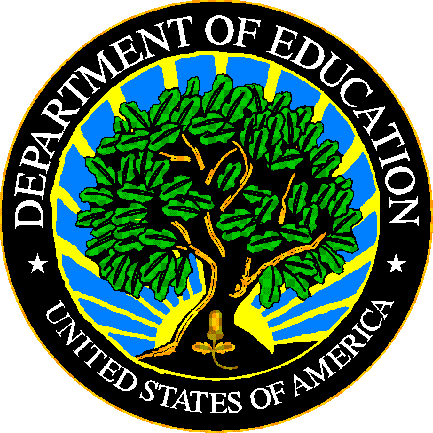 The Department of Education's mission is to promote student achievement and preparation for global competitiveness by fostering educational excellence and ensuring equal access.www.ed.govFS206 - School Support and Improvement File SpecificationsSY 2019-20Title:FS206 - School Support and Improvement File SpecificationsSecurity Level:Unclassified – For Official Use OnlyVersion NumberDateSummary of Change 1.0 – 15.0September 2018Versions 1.0 through 15.0 are used to build files for school years prior to SY 2019-20.16.0December 2019Updated for SY 2019-20:Throughout file specification: Removed DGs 843 and 844; revised DG 842 definition; revised DG 842 category configuration to include new categories Comprehensive Support and Improvement, Targeted Support and Improvement and Additional Targeted Support and Improvement  Added new section 2.4 “Categories and Permitted Values”, listing categories and permitted values used in this fileGuidance section renumbered to 2.5Deleted duplicate information on categories and permitted values from Q & A sectionAdded new guidance questions How should the missing status be used? and How should school and improvement statuses be reported when a school is identified for more than one status?Revised guidance for question Which schools should be included in this file?Revised guidance to reflect new category structureRemoved guidance related to removed data groups Definitions section renumbered to 2.616.1February 2020Section 1.0 – Expanded explanation of data collection.Section 2.2 – Updated the rows for education units included and not included in table 2.2-1Section 2.5 Removed the question Which schools should be included in this file?, which is redundant of information in table 2.2-1.Revised guidance for question How should the exit status be used?Added new guidance question How should a state report schools that are exiting ATSI status?Revised guidance for question How should the missing status be used?Revised the question How should school and improvement statuses be reported when a school is identified for more than one status? to How should support and improvement statuses be reported when a school is identified for either CSI and TSI, or CSI and ATSI?, and revised the guidance for the question Added new guidance question How should support and improvement statuses be reported when a state’s methodology for identifying schools for ATSI is the same as its methodology for identifying schools for TSI?  SEALEASchoolReporting PeriodSchool Year - Any 12-month periodEducation units includedSchools that were operational during the prior school year AND are operational for the current school yearRevised!Education units not reportedClosed, inactive or future schools during the prior school year or current school yearNew schools during the current school year.Revised!Type of countZero countsZero exceptions orNot applicableMissingUse “MISSING”Related metadata surveyPermitted Value AbbreviationPermitted Value DescriptionCommentsCSIComprehensive Support and ImprovementCSIEXITComprehensive Support and Improvement - Exit StatusNOTCSINot Comprehensive Support and ImprovementMISSINGMissingPermitted Value AbbreviationPermitted Value DescriptionCommentsTSITargeted Support and ImprovementTSIEXITTargeted Support and Improvement - Exit StatusNOTTSINot Targeted Support and ImprovementMISSINGMissingPermitted Value AbbreviationPermitted Value DescriptionCommentsADDLTSIAdditional Targeted Support and ImprovementNOTADDLTSINot Additional Targeted Support and ImprovementMISSINGMissingWhereMeansLimit in charactersssUSPS State Abbreviation2levAbbreviation for level:SCH for a school level3filenameCSITSISCH9vvvvvvvAlphanumeric string designated by the SEA to uniquely identify the individual submission (e.g., ver0001, v010803)7.extExtension identifying the file format:.txt – fixed .csv – comma delimited.tab – tab delimited4Data Element NameStart PositionLengthTypePopDefinition / CommentsPermitted Values AbbreviationsFile Type150StringMIdentifies the type of file being submitted.  SCH CSI TSITotal Records in File5110NumberMThe total number of data records contained in the file.  The header record is NOT included in this count.File Name 6125StringMThe file name including extension, the same as the external file name.   See section 3.0File Identifier8632StringMAny combination of standard characters to further identify the file as specified by the SEA (e.g., a date, person’s name, and version number).File Reporting Period1189StringMThe school year for which data are being reported. The required format is "CCYY–CCYY" or "CCYY CCYY", where either a hyphen or a space separates the beginning and ending years. 2019-2020OR2019 2020Filler127333StringMLeave filler field blank.Carriage Return / Line Feed (CRLF)4601MFormatFile Type,Total Records in File,File Name,File Identifier,File Reporting Period,Filler,Carriage Return / Line Feed (CRLF)ExampleSCH CSI TSI,15,euschCSITSISCHv000001.csv,characters to identify file,2019-2020,¶Data Element NameStart PositionLengthTypePopDefinition / CommentsPermitted Values AbbreviationsFile Record Number110NumberMA sequential number assigned by the State that is unique to each row entry within the file.DG559
State Code112StringMThe two-digit American National Standards Institute (ANSI) code for the state, District of Columbia, and the outlying areas and freely associated areas of the United States.For a list of valid State Codes, refer to the EDFacts Workbook.DG570
State Agency Number132StringMA number used to uniquely identify state agencies.  This ID cannot be updated through this file. 01 – State Education AgencyDG4
LEA Identifier (State)1514StringMThe identifier assigned to a local education agency (LEA) by the state education agency (SEA).  Also known as State LEA Identification Number (ID).  This data element cannot be updated through this file.DG5
School Identifier (State)2920StringMThe identifier assigned to a school by the state education agency (SEA).  Also known as the State School Identification Number (ID).  This ID cannot be updated through this file.Comprehensive Support and ImprovementRevised!4915StringMDesignation by the state for Comprehensive Support and ImprovementRevised!CSI – Comprehensive Support and ImprovementCSIEXIT – Comprehensive Support and Improvement - Exit StatusNOTCSI – Not Comprehensive Support and ImprovementMISSING Revised!Targeted Support and ImprovementRevised!6415StringMRevised!Designation by the state for Targeted Support and ImprovementRevised!TSI – Targeted Support and ImprovementTSIEXIT – Targeted Support and Improvement - Exit StatusNOTTSI – Not Targeted Support and ImprovementMISSINGRevised! Additional Targeted Support and ImprovementRevised!7915StringMRevised!Designation by the state for additional Targeted Support and ImprovementRevised!ADDLTSI – Additional Targeted Support and ImprovementNOTADDLTSI – Not Additional Targeted Support and ImprovementMISSING Revised!Filler9415StringMLeave filler field blank.Filler10915StringMLeave filler field blank.Explanation124200StringOText field for state use.Carriage Return / Line Feed (CRLF)3241MAggregation ExampleFormatRevised!File Record Number,State Code,State Agency Number,LEA Identifier (State),School Identifier (State),Comprehensive Support and Improvement,Targeted Support and Improvement,Additional Targeted Support and Improvement,Filler,Filler,Explanation,Carriage Return / Line Feed (CRLF) Example for school that is only comprehensive support Revised!1,80,01,001LEA,001000SCH,CSI,NOTTSI,NOTADDLTSI,,,¶Example for school that is only targeted support in Exit status Revised!1,80,01,001LEA,001000SCH,NOTCSI,TSIEXIT,NOTADDLTSI,,,¶